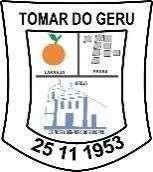 ESTADO DE SERGIPE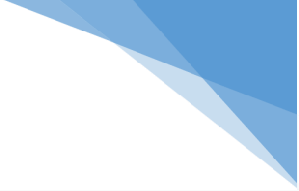 MUNICÍPIO DE TOMAR DO GERUFUNDO MUNICIPAL DE SAÚDECOMPETÊNCIA: MARÇO	EXERCÍCIO: 2024ÓrgãoCargoFavorecidoSaídaChegadaDestinoValorQuantidade de DiáriasFMS-------NÃO HOUVE MOVIMENTO.NÃO HOUVE MOVIMENTO.NÃO HOUVE MOVIMENTO.NÃO HOUVE MOVIMENTO.NÃO HOUVE MOVIMENTO.NÃO HOUVE MOVIMENTO.NÃO HOUVE MOVIMENTO.NÃO HOUVE MOVIMENTO.